JOB DESCRIPTIONJOB DETAILSJob Title: 			Service Desk ManagerHours: 			37.5 hours per weekUnit/Department: 	Information Services (IS)Reports to: 		Group - Head of ITTenure: 			Permanent
JOB PURPOSE We have an exciting opportunity for a technical Service Desk Manager to join our small but effective IT Team delivering all IT services across Rowcroft Hospice and St Luke’s Hospice in collaboration with the wider healthcare partnership, in Devon. You will lead on IT service quality, and drive incident response and resolution against agreed service levels.You will manage and develop the provision of a customer centric IT Service Desk to support clinical and business services, driving a culture of service excellence.
You will engage and motivate the Service Desk team, promoting a best practice environment by growing the knowledge base of the team and closely monitoring performance and personal development. You will own, manage, develop and continually improve key Service Desk processes and controls. Key to this role will be developing KPIs and metrics to measure and drive service performance with regular reporting into the senior management team.A commitment to quality of service, excellence in healthcare and the development of IT capabilities and services is integral to this role. We are looking for someone who can work effectively in a team but has the energy and determination to take responsibility and drive improvements. You will be someone who cares about customer satisfaction, with excellent communication skills and a drive to keep all stakeholders informed of progress.You will be a technical expert with strong experience in investigating, diagnosing and resolving desktop, network, data and other support issues.DIMENSIONSRowcroft Hospice, Torquay and St Luke’s Hospice, Plymouth work in close collaboration with each hospice delivering IT services through their own IT Teams but the teams are currently undergoing significant transformation; this is an exciting opportunity to shape the future of IT operations across both Rowcroft Hospice and St Luke’s Hospice.The post holder will be based at Rowcroft Hospice, in Torquay, but will be required to travel to St Luke’s Hospice in Plymouth, community sites and other hospices where required.A flexible work approach which requires both scheduled on-call and out of hours work as well as unscheduled out of hours work will be essential.  You will line manage a small incident support team and will be responsible for the prioritising of support tickets and working with the team to allocate and resolve these within service levels. This role will work closely with users, management, the internal hospice IT Teams, support teams from other hospices, partners, and suppliers. ORGANISATION CHARTThe following organisational model will be developed over the coming months, but shows the Service Desk Manager vacancy: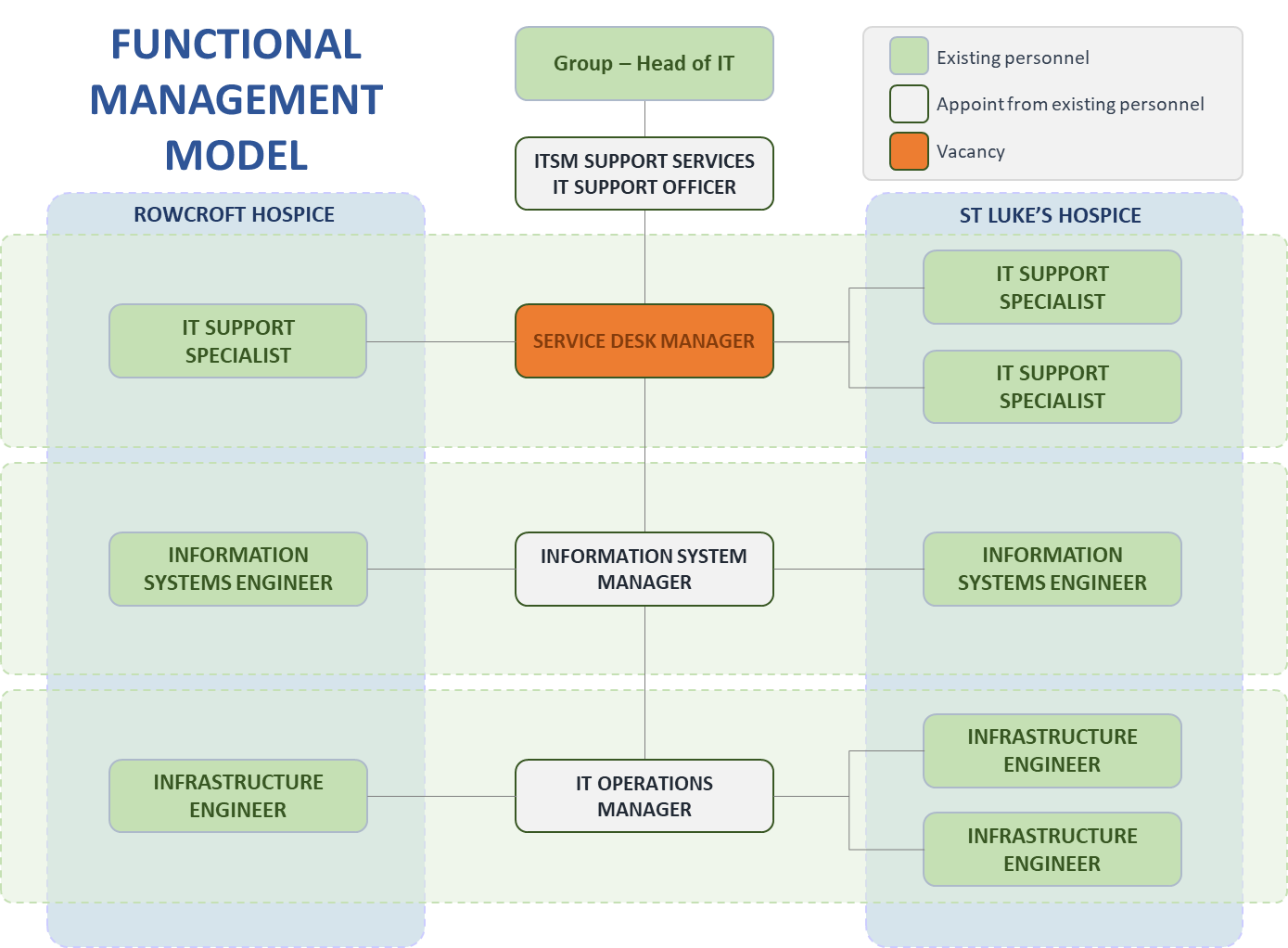 PRIMARY DUTIES AND RESPONSIBILITIESWe have a clear business and IT strategy which defines thinking and shapes our programme of change for the future and the culture to optimise the use of IT for maximum benefit to the hospice, our patients, family, friends, supporters, staff and other valued stakeholders.Delivering a best in class customer experience for everyoneManage demands across all teams for support related activities and provide 1st and 2nd line technical supportEnsure that IT incidents are promptly actioned and resolved against agreed service levelsMaintain clear and transparent communications with users and other stakeholders, including comprehensive recording of findings, actions and outcomesManage front line support staff, ensuring they are skilled to deliver outstanding customer support through excellent communications with empathy and underpinned with the technical skills to resolve first call fixes, wherever practicalDeliver innovative and cost-effective solutions to drive improvements and develop services to new heightsAct with sensitivity and confidentiality, when dealing with information and any person involved in that confidential informationWork within the regulatory requirements, codes and guidance relating to both IT and all other aspects of work for the hospicesSupporting resilient servicesApply technical skills to resolve 1st and 2nd line technical issues, including:Microsoft Windows Server, Linux and VMWare supportAdministration of Active Directory, group policy management, DHCP, DNS Office 365 administration, file and directory permissions, user support queries and request fulfilmentApplication account management, access rights control, groups configuration and licence allocationNetwork support, including server, router, switches, firewalls, SANs and NASConnectivity support, including telephony, cabling, port configuration and resolving other common comms related support issuesHardware break/fix, configuration and optimisationProviding advice, guidance and training to optimise the IT user experience and develop confidence in using ITService Desk and incident management activities to support IT users and ensure normal service operation is effective and availableSoftware licencing, certification and domain managementAccess management and information securityMonitoring and responding to system alerts and threshold breachesEscalating to 3rd line support, subject experts and/or suppliersMaintaining communications with teams and management when escalation of issues is requiredConducting incident reviews and producing major incident reportsForm part of the IT on-call rota, providing out of hours support as a part of a rolling-rota with othersAdhere to change management best practice including receipt, recording, prioritisation categorisation and fulfilment of changes against a defined change management processBuilding ‘One Team’Working across hospice teams in a seamless and integrated way, leveraging technology to maintain clear working priorities and attending on site, where requiredWork closely and collaboratively across all IT Team members to understand non-support demands and prioritise support issues to meet SLAs and agreed commitmentsDoing the right thing by driving a culture of high-quality customer service by managing and exceeding expectations and through regular updates to users regarding progress on incidents and other activitiesWork collaboratively with other organisations to learn, adopt, comply and improve service delivery to bring efficiencies to end of life care services within the hospices and partnering organisationsFacilitate third party management, liaising with vendors and facilitating technical support; supplier management ensuring value for money services and appropriate contractual and service level complianceRepresent IT on various committees and meetings, which could include representatives from other disciplines and organisationsBeing a management escalation point for the on-site team, even when there is no direct line management responsibility; leading by example and supporting a culture of professionalism and productivityDeveloping ‘One System’Working towards our strategic goals to identify opportunities to improve and simplify IT use to bring operational efficiencies to all hospice IT usersProviding project management or project support in the development of new IT solutions and innovationsRelate current and emerging technologies to clinical and business activities for the hospice, identifying new and innovative ways of developing servicesSupporting IT change to develop a single system which improves access to IT services and streamlines access managementEmpowering UsersDefine, document, train and communicate best practice policies and processes across the IT Teams, users and other relevant partiesImplement innovative self-service solutions which work for staff and improve their confidence and efficient use of IT servicesDeliver support, guidance, advice and training to improve individual and organisational skills and capabilities which will improve the use of IT to realise efficiencies and endorse a culture of IT confidenceInnovate ideas and practices which will embed IT use and a culture of IT confidence into all technology usersPLANNING AND ORGANISATION Plan and organise own timeFacilitate effective planning and prioritisation of activities line reports and other IT support staffWork closely with senior managers to understand changing business prioritise, required IT service levels and emerging technology needsPHYSICAL SKILLS Long periods of time using keyboard and Visual Display UnitCarrying and installing some IT equipmentAbility to drive with a clean driving licence, to travel between hospice sites and other partner locationsPOLICY AND SERVICE DEVELOPMENT Be responsible for developing and maintaining standard operating procedures covering all IT Service Support disciplines and others are requiredINFORMATION RESOURCESAlways maintain confidentiality and the integrity of dataLeading and supporting on the investigation of information security and data relate incidents Responsible for ensuring the confidential maintenance of any information being stored both computerised and paper based for patients, carers and staff Provide statistical information, reporting and dashboard insights as requiredRESEARCH AND DEVELOPMENT Contribute towards the ongoing development of Rowcroft ServicesUndertake surveys or auditsFREEDOM TO ACT Ability to prioritise own workload on a daily basis Will support, mentor and nurture staff to improve their skills and behaviourCOMMUNICATIONS AND WORKING RELATIONSHIPSBe the voice of IT customer excellence for the hospicesFacilitate internal and external steering group meetings in collaboration with line managers, relating to connectivity needs and other network related servicesLiaise with administrative colleagues in ensuring effective operational management of IT services within agreed SLAsTimely communications through multiple channels with users, patients, family, friends, suppliers and partners on the progress and actions taken and planned to resolve any support related activitiesMOST CHALLENGING PART OF THE JOB Working across hospice sites and working to standardise operational practice and technology implementation to realise both financial savings and support efficiencies.AUDIT CLAUSE All members of staff are expected to participate in audit assessments as appropriate. INFECTION CONTROL CLAUSEInfection control is everyone's responsibility. All staff, both clinical and non-clinical, are required to adhere to the organisation's Infection Prevention and Control Policies and make every effort to maintain high standards of infection control at all times, thereby reducing the burden of Healthcare Associated Infections including MRSA. All staff employed by Rowcroft Hospice have the following key responsibilities: Staff must decontaminate their hands prior to and after direct patient care or contact with the patient's surroundings; Staff members have a duty to attend mandatory infection control training provided for them by the Hospice; Staff members who develop an infection (other than common colds and illness) that may be transmittable to patients have a duty to contact Occupational Health. PERSON SPECIFICATION (Please see below) KEY WORKING RELATIONSHIPS IT DepartmentTeam managers Executive team Other hospice IT Teams Audit lead All usersIT service providersJOB DESCRIPTION AGREEMENT This job description is subject to review. The post may include other duties and responsibilities as determined by the recruiting manager in consultation with the post holder. The post is subject to Rowcroft Hospice Foundation Ltd. Terms and Conditions of Service. Post holder’s Signature: Date: Head of Department’s Signature: Date: PERSON SPECIFICATION February 2019AttributesEssentialDesirableQualifications, special training and general intelligenceGCSE (A* to C) or equivalent in Maths and EnglishBachelor’s degree in computing or related subject area or Higher National DiplomaITIL Service Management Foundation or Practitioner CertificationILM qualification or other leader and management qualificationPRINCE2 Foundation or Practitioner certification or other equivalent qualificationAffiliation to Service Desk Institute, itSMF or other appropriate best practice organisationSkills and KnowledgeStrong IT technical knowledge in network, hardware and application supportAdvanced skills in Microsoft Office applicationsRelate the following standards to IT services and supportISO: 9001 Quality Management,ISO: 20000 IT Service Management,ISO: 27001 Information Security standardsUsing and/or administering Atlassian Jira Issue Management and Service Desk applicationsFamiliar with VOIP systems and/or analogue telephonyWorking knowledge of Cloud using SaaS, IaaS or PaaS, including Microsoft Azure or AWSCreating reports in PowerBI or other data analytics and dashboarding softwareExperienceProven track record of managing and leading teams that consistently delivering outstanding customer service and supportStrong experience in delivering exceptional IT support services to challenging service levelsThird party management, liaising with suppliers and facilitating technical support and defining future requirements; defining and managing against contractual terms and conditionsChange management including receipt, recording, prioritisation categorisation and fulfilment of changes against a defined change management processLeading on activities with senior or executive management regarding service outages or other major disruptions to normal IT operationsBusiness intelligence, statistical analysis and the creation of reports, dashboards and other insightsLeading on business change where you have planned, and facilitated the design, build, testing and deployment of IT systems or servicesThe automation of reporting and distribution of information to internal and external partiesPersonal requirementsA service professional with customer service excellence at the heart of all things - someone who goes the extra mileA leader who inspires, motivates and deliversHighly organised and able to plan own activities and the activities of others in collaboration with a complex network of stakeholdersAbility to use own initiative as well as ability to work as part of a team Someone who can step back and look at the bigger picture but who can also roll your sleeves up and get stuck inAbility to be flexible and cope under pressure and prioritise work efficientlyExcellent communicator, in person, over the phone in written mediums and through other channelsOther RequirementsAbility to travel between different sites across Devon and occasionally within the UKExperience of working on shifts or as a part of an on-call teamExperience of having to work out of hours above and beyond normal working patterns e.g. planned maintenance work